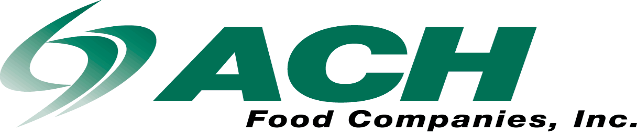   6400 South Archer Road  Summit, IL 60501EMPLOYMENT OPPORTUNITYWho We Are:ACH Food Companies, Inc. (ACH) is a prominent consumer packaged goods company. In North America, we market, sell and manufacture a premier branded portfolio of cooking oils and baking ingredients and foodservice brands in the US, Canada, Puerto Rico and Mexico.We are passionate about our business and we value personal accountability, creativity, and we focus on results. Our authentic and inspiring leaders support and challenge you to cause extraordinary performance, where you're rewarded for both 'what' you achieve and 'how' you achieve it. We love celebrating our people for their contribution to business results and living our values. We believe in doing the right thing for our employees, customers and communities.What You'll Do:Maintain work area and equipment in a clean, orderly and safe manner.Runs the De-pal, LanFranchi and bottle conveying equipment to provide bottles to the line for optimum productivity.Report any worn or faulty equipment to appropriate team leader, and/or supervisor.Un-loader coordinates trailer movement with the spotter to ensure safe and efficient use of the spotters’ time.Perform all necessary changeovers to the De-pal and LanFranchi in a timely manner.When available, the un-loader must assist the De-pal operator in changing over the LanFranchi.Complete paperwork for each load unloaded.Check load to ascertain that bottles coincide with billing.Perform any other duties as assigned by the supervisor.What You'll Need:Ability to read, write, and understand EnglishAbility to lift 50 pounds on a routine basisAbility to follow written and oral communicationsAbility to act independently within the scope of their responsibilitiesAbility to work Overtime & Flexible ShiftsWhat We Offer:Comprehensive PPO Medical PlanDentalFree Vision Insurance401k Matching ProgramOnsite GymOnsite Athletic TrainerOn-The-Job Training Program